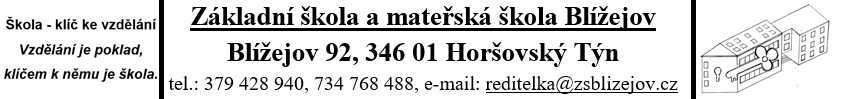 Žádost o uvolněníČíslo jednací:……………………………..                  V Blížejově dne: ……………………Žadatel: …………………………………               …………………………………..Věc: Žádost o uvolnění žáka z vyučováníŽádám o uvolnění dítěte:……………………………………Na dny: ……………………………………………………..Odůvodnění:…………………………………………………Podpis žadatele:…………………………………………………………….Vyjádření třídní učitelky:………………………………………………..               …………………………………                                                                                                         PodpisVyjádření ředitelky školy:…………………………………………………          ……………………………………                                                                                          Mgr. Dagmar Hanzalová